UNIVERSIDADE FEDERAL DE CATALÃO – UFCAT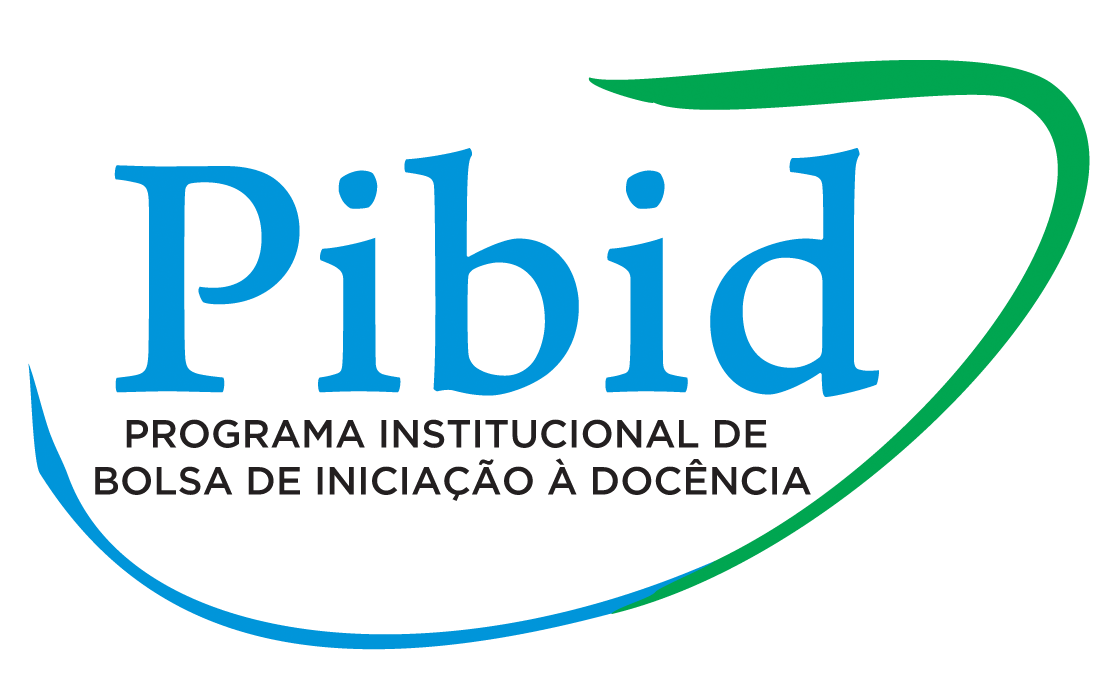 PRÓ-REITORIA DE GRADUAÇÃOEDITAL PROGRAMA DE BOLSA DE INICIAÇÃO À DOCÊNCIAEDITALPIBID/UFCAT Nᵒ. 02/2020PROCESSO SELETIVO DE SUPERVISORES/AS PARA O PROGRAMA DE BOLSA DE INICIAÇÃO À DOCÊNCIA  DA UNIVERSIDADE FEDERAL DE CATALÃO - UFCATEDIÇÃO 2020ANEXO IIIFORMULÁRIO DE RECURSO1. NOME:2. CPF:                                                                     3. COMPONENTE CURRICULAR:4. SUBPROJETO:5. JUSTIFICATIVA: (Fonte Times New Roman tamanho 12, espaçamento 1,5, com texto justificado, contendo no máximo 2 (duas) laudas).